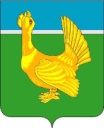 ДУМА  ВЕРХНЕКЕТСКОГО  РАЙОНАРЕШЕНИЕ  (проект)№ ____ от  __________		                                                                        р.п. Белый  Яр										        ул. Гагарина,15О внесении изменений в решениеДумы Верхнекетского района от 18.06.2015 года №27 «Об утверждении Положения о стратегическом планировании Верхнекетского района» 	В целях приведения муниципального нормативного правового акта в соответствие с Федеральным законом от 28.06.2014 года N 172-ФЗ "О стратегическом планировании в Российской Федерации", Уставом муниципального образования Верхнекетский район Томской области,Дума  Верхнекетского  районарешила:Внести в решение Думы Верхнекетского района от 18.06.2015 № 27  «Об утверждении Положения о стратегическом планировании Верхнекетского района» следующие изменения: в Положение о стратегическом планировании Верхнекетского района, утверждённое указанным решением:в наименовании, по тексту слова «муниципальное образование «Верхнекетский район» заменить словами «муниципальное образование Верхнекетский район Томской области» в соответствующем падеже;пункт 3 изложить в следующей редакции: «3. Понятия, используемые в настоящем Положении, применяются в значениях, установленных Бюджетным кодексом Российской Федерации, Федеральным законом от 28 июня 2014 года N 172-ФЗ "О стратегическом планировании в Российской Федерации" и другими федеральными законами, постановлением Правительства Российской Федерации от 31 октября 2018 года N 1288 "Об организации проектной деятельности в Правительстве Российской Федерации".»;пункт 26  дополнить подпунктом 4.1 следующего содержания:«4.1) прогноз баланса трудовых ресурсов Верхнекетского района, в том числе потребность в привлечении иностранных работников по отдельным видам экономической деятельности;»;пункт 27 изложить в следующей редакции: «27. Прогноз социально-экономического развития Верхнекетского района на среднесрочный период одобряется Администрацией Верхнекетского района. Прогноз социально-экономического развития Верхнекетского района на среднесрочный период в десятидневный срок со дня его одобрения размещается на официальном сайте Администрации Верхнекетского района.»;Пункт 35 изложить в следующей редакции: «35. Муниципальные программы Верхнекетского района разрабатываются в соответствии с целями, задачами и приоритетами социально-экономического развития, определенными стратегией социально-экономического развития Верхнекетского района с учетом  документов стратегического планирования Томской области, государственных программ Томской области. Муниципальные программы Верхнекетского района учитывают национальные проекты, обеспечивающие достижение национальных целей и стратегических задач развития Российской Федерации на период до 2024 года.».Настоящее решение  вступает в силу со дня его официального опубликования в информационном вестнике Верхнекетского района «Территория». Разместить решение на официальном сайте Администрации Верхнекетского района.          Председатель  Думы                                           И.о. Главы            Верхнекетского  района                                      Верхнекетского  района                 ____________ Е.А. Парамонова                       ________С. А. Альсевич__________________________________________Дело-1, Дума-1,  ОСЭР-1, УФ-1, вестник  «Территория»-1